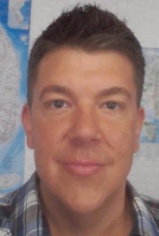 E. ANDREW DEAN  PROFESSIONAL OBJECTIVE______________________________________________ A learner-centered teacher, who possesses a strong commitment to developing students, seeking a challenging and rewarding teaching position EDUCATION_______________________________________________________________ Bridge TEFL – Denver, CO  IDELT Certified  140 hours (4weeks, intensive in-class training)  Graduated 7-1-2011 University of Central Missouri – Warrensburg, MO  Master of Science in Education-Elementary & Middle School Administration  Graduated 2008 Central Missouri State University – Warrensburg, MO  Bachelor of Science in Education  Major: Elementary Education with Early Childhood Endorsement  Graduated 1999 Longview Community College – Lee’s Summit, MO  Associate of Arts  Graduated 1992 CERTIFICATION__________________________________________________________ Missouri Early Childhood PK-3 Missouri Elementary Education 1-6 Missouri Elementary Principal K-8 IDELT HISTORY OF EXPERIENCE_______________________________________________ 2012—Jayeon Kindergarten Suji, South Korea PreK – Middle School  Teaching students phrasal- English, writing, grammar, and guiding/improving student-conversations Sugi-gu, South Korea PHONE 010-2104-8528 • andy7227dean@yahoo.com 2011—2012 Wonderland-Jul Tak Pohang, South Korea 9 yrs – Middle School  Engaging students in English conversation and writing 2006 – 2011 Creekmoor Elementary School Raymore-Peculiar School District 1st, 2nd ,4th Grade Classroom Teacher (Tenured 2008)  Committee participation and leadership opportunities including: Building Leadership Team Professional Learning Communities Trainer District Professional Development Committee District Advisory Team w/ the Superintendent Creekmoor Teacher Interview Team Creekmoor School Improvement Plan Development Team Leadership Academy  Professional development and leadership opportunities including: Professional Learning Communities trainer: Weeklong summer foundation training Monthly and bimonthly trainings with RPDC staff Provided staff development to Creekmoor faculty using information gained through training Strong focus on climate and culture within classroom, with parents, and fellow staff Training in student intervention and progress monitoring Training in the implementation and use of the Aimsweb data collection system Training in the implementation and practice of a school-wide intervention program (Cougar Time) Training in the development of an effective pyramid of student supports Study and implementation of Differentiated Instruction techniques Implementation of Students Achieving Mastery flexible groupings for student success to provide leveled differentiation to students in the area of mathematics Jim Stone Animated Literacy training and implementation Focus on balanced literacy approach to communication arts instruction Assisted in rewriting a logical and sequential scoring guide for 1st Grade report cards Study of Ruby Payne research and philosophy of student support Training in collaboration, assessment, Response to Intervention, and data analysis/SMART goals by KCRPDC Show Me Professional Development Conferences State-wide Missouri Professional Learning Communities Conferences Training and implementation of 6-Trait + 1 Writing Training and implementation of the Daily 5 to support guided reading Sugi-gu, South Korea PHONE 010-2104-8528 • andy7227dean@yahoo.com Training and implementation of Stephanie Harvey’s Strategies That Work, 2nd Edition Study and activities centered on the Crucial Confrontations book by Patterson, et al. Individual study of McREL’s School Leadership That Works Purposeful Community Managing Change Balanced Leadership Choosing the Right Focus 2003 – 2006 Raymore Elementary School Raymore-Peculiar School District 2nd and 4th Grade Classroom Teacher, Kindergarten summer school teacher  Committee participation and leadership opportunities including: Superintendent’s Advisory Team District Professional Development Committee  Professional development and leadership opportunities including: Training in balanced literacy concepts and implementation Professional Learning Communities Yearlong study of writing best practices 2002 – 2003 Center Middle School Center School District 6th Grade Social Studies Teacher Co-Chair of District Professional Development Committee 1999 – 2002 Boone Elementary School Center School District 5th Grade Classroom Teacher  District Professional Development Committee 1996 - Thomas Hart Benton Elem. Independence School District Paraprofessional in Behavior Disorders Classroom ADDITIONAL PROFESSIONAL ACTIVITIES____________________________________ Revised and edited current Raymore-Peculiar Professional Development Charter Fred Jones Tools for Teaching Class Youth League Baseball/Soccer Coach at Blue Ridge Sports Complex through Graceway Science Teachers of Missouri Volunteer at Kansas City Juvenile Detention Center Head Start Teacher Administered IRI at Ridgeview Elementary School Administered Quality of Life Survey for Center for Human Services Volunteer at Children’s Literature Festival International Student Organization Member of NAESP Sugi-gu, South Korea PHONE 010-2104-8528 • andy7227dean@yahoo.com DISTINCTIONS ______________________________________________________________ Dean’s List-Central Missouri State University Master’s Degree GPA: 4.0 Scored & performed at the top of the class during IDELT training REFERENCES________________________________________________________________ Mr. Kim 010-661-55228 Ms. Oh 010-376-44664